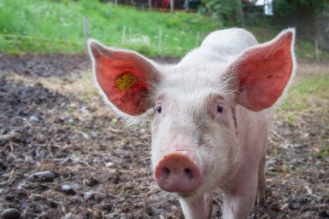 A male pig is called a......A female pig is called a......A baby pig is called a......A female pig is pregnant for......BoarSowPiglet3 months & 3 weeks & 3 daysA female pig can have......A female pig gives birth......What products do we get from pigs?10 – 12 piglets each time she gives birth2 times each yearMeat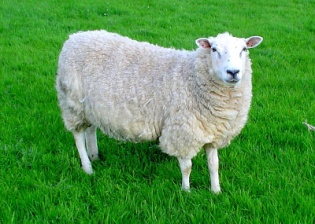 A male sheep is called a......A female sheep is called a......A baby sheep is called a......A female sheep is pregnant for......Ram or TupEweLamb5 months  A female sheep can have......A female sheep gives birth......What products do we get from sheep?1 – 3 lambs each time she gives birthOnce a year in SpringMeat, wool, milk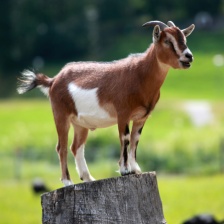 A male goat is called a......A female goat is called a......A baby goat is called a......A female goat is pregnant for......Billy or BuckNanny or DoeKid5 months A female goat can have......A female goat gives birth......What products do we get from goat?1 – 3 kids each time she gives birthOnce a year in SpringMeat and milk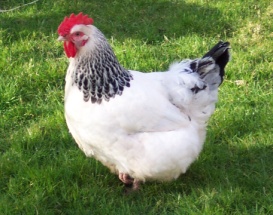 A male chicken is called a......A female chicken is called a......A baby chicken is called a......A female chicken sits on her eggs (incubates them) for......Rooster or CockerelHenChick21 daysA female chicken can have......A female chicken can lay......What products do we get from chickens?1 chick per fertilised egg5 eggs per week (260 each year). 8 out of 10 eggs will be fertilised if the hen lives with a cockerelEggs and meat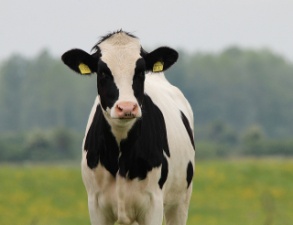 A male cow is called a......A female cow is called a......A baby cow is called a......A female cow is pregnant for......BullCow(or heifer if she hasn’t had a calf before) Calf 9 months A female cow can have......A female cow gives birth......What products do we get from cows?1 or 2 calves each time she gives birthOnce a yearMilk from dairy cowsMeat from beef cows